Name: _____________________________   Date: _____________Jesus and the ChildrenJesus said “Let the children come to me”T: What I would say to Jesus.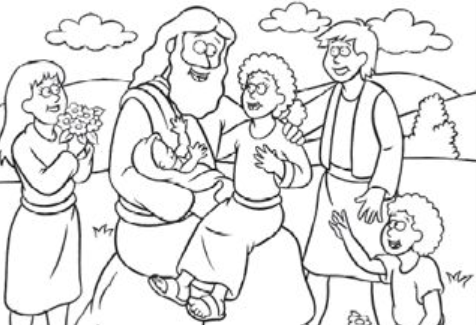 ________________________________________________________________________________________________________________________________________________________________________________________________________________________________________________________________________________________________